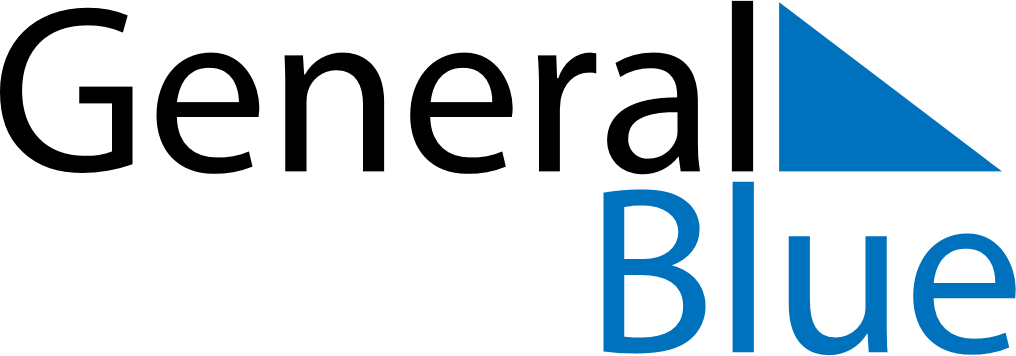 May 2029May 2029May 2029May 2029CanadaCanadaCanadaSundayMondayTuesdayWednesdayThursdayFridayFridaySaturday1234456789101111121314151617181819Mother’s Day2021222324252526Victoria Day2728293031